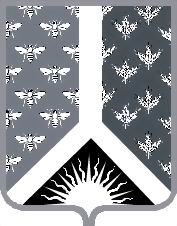 СОВЕТ НАРОДНЫХ ДЕПУТАТОВ НОВОКУЗНЕЦКОГО МУНИЦИПАЛЬНОГО РАЙОНАР Е Ш Е Н И Е от 25 июня 2019 г. № 59-МНПАО внесении изменений в решение Совета народных депутатов Новокузнецкого муниципального района от 25.06.2015 № 117-МНПА «О приведении размера платы граждан за коммунальные услуги в соответствие с установленным предельным (максимальным) индексом для населения муниципального образования «Новокузнецкий муниципальный район»Принято Советом народных депутатовНовокузнецкого муниципального района25 июня 2019 г.1. Внести в решение Совета народных депутатов Новокузнецкого муниципального района от 25.06.2015 № 117-МНПА «О приведении размера платы граждан за коммунальные услуги в соответствие с установленным предельным (максимальным) индексом для населения муниципального образования «Новокузнецкий муниципальный район» следующие изменения:1) пункт 2 изложить в следующей редакции:«2. Выпадающие доходы, образующиеся у ресурсоснабжающих организаций, в связи с установлением меры социальной поддержки, предусмотренной частью 1 настоящего Решения, подлежат возмещению из местного бюджета в порядке, установленном Положением о предоставлении субсидий, направляемых на возмещение затрат организациям коммунального комплекса Новокузнецкого муниципального района, утвержденным постановлением администрации Новокузнецкого муниципального района от 27.09.2018 № 153.»;2) приложение изложить в редакции согласно приложению к настоящему Решению.2. Признать утратившим силу решение Совета народных депутатов Новокузнецкого муниципального района от 25.12.2018 № 14-МНПА «О внесении изменений в решение Совета народных депутатов Новокузнецкого муниципального района от 25.06.2015 № 117-МНПА «О приведении размера платы граждан за коммунальные услуги в соответствие с установленным предельным (максимальным) индексом для населения муниципального образования «Новокузнецкий муниципальный район».3. Настоящее Решение вступает в силу со дня, следующего за днем его официального опубликования, и распространяет свое действие на правоотношения, возникшие с 1 июля 2019 г.Председатель Совета народных депутатов Новокузнецкого муниципального района                                                                            Е. В. ЗеленскаяГлава Новокузнецкого муниципального района	                                                                          А. В. ШарнинРазмер платы граждан, являющихся собственниками и (или) нанимателями жилых помещений многоквартирного дома и (или) жилых домов на территории муниципального образования «Новокузнецкий муниципальный район» зарегистрированными по месту жительства в таких жилых помещениях и (или) жилых домах в установленном законодательством порядке, а также граждан, которым собственник предоставил право пользования жилым помещением многоквартирного дома и (или) жилым домом и зарегистрированным по месту жительства в таких жилых помещениях и (или) жилых домах в установленном законодательством порядке за коммунальные услуги с учетом мер социальной поддержки* - оплата за коммунальную услугу теплоснабжения собственниками и нанимателями жилых помещений многоквартирных и индивидуальных жилых домов, не оборудованных общедомовым прибором учёта тепловой энергии, производится ежемесячно равными долями в течение 12 месяцев года в размере, установленном в настоящем Решении.» Приложение к решению Совета народных депутатов Новокузнецкого муниципального района от 25 июня 2019 г. № 59-МНПА«О внесении изменений в Решение Совета народных депутатов Новокузнецкого муниципального района от 25.06.2015 № 117-МНПА «О приведении размера платы граждан за коммунальные услуги в соответствие с установленным предельным (максимальным) индексом для населения муниципального образования «Новокузнецкий муниципальный район»«Приложение к решению Совета народных депутатов Новокузнецкого муниципального района от 25 июня 2015 г. № 117-МНПА «О приведении размера платы граждан за коммунальные услуги в соответствие с установленным предельным (максимальным) индексом для населения муниципального образования «Новокузнецкий муниципальный район»№п/пВиды услугЕдиница измеренияРазмер платы, руб./ед. изм. в месяц, с НДС 12341.Холодное водоснабжение, в том числе за потребление данной коммунальной услуги в процессе использования общего имущества в многоквартирном доме в пределах норматива потреблениям318,43112342.2.Водоотведение, в том числе за потребление данной коммунальной услуги в процессе использования общего имущества в многоквартирном доме в пределах норматива потреблениям314,333.3.Теплоснабжение *3.1.3.1.При наличии приборов учётаГкал975,123.2.3.2.В отсутствии приборов учёта м226,23Многоквартирные дома, в том числе общежития квартирного, секционного и коридорного типа, жилые дома строительным объёмом менее 5000 м3 Многоквартирные дома, в том числе общежития квартирного, секционного и коридорного типа, жилые дома строительным объёмом менее 5000 м3 Многоквартирные дома, в том числе общежития квартирного, секционного и коридорного типа, жилые дома строительным объёмом менее 5000 м3 Гкал1069,66Многоквартирные дома, в том числе общежития квартирного, секционного и коридорного типа, жилые дома строительным объёмом от 5000 м3 до 10 000 м3 Многоквартирные дома, в том числе общежития квартирного, секционного и коридорного типа, жилые дома строительным объёмом от 5000 м3 до 10 000 м3 Многоквартирные дома, в том числе общежития квартирного, секционного и коридорного типа, жилые дома строительным объёмом от 5000 м3 до 10 000 м3 Гкал1285,96Многоквартирные дома, в том числе общежития квартирного, секционного и коридорного типа, жилые дома строительным объёмом более 10 000 м3  Многоквартирные дома, в том числе общежития квартирного, секционного и коридорного типа, жилые дома строительным объёмом более 10 000 м3  Многоквартирные дома, в том числе общежития квартирного, секционного и коридорного типа, жилые дома строительным объёмом более 10 000 м3  Гкал1488,434.Горячее водоснабжение, в том числе за потребление данной коммунальной услуги в процессе использования общего имущества в многоквартирном доме в пределах норматива потребленияГорячее водоснабжение, в том числе за потребление данной коммунальной услуги в процессе использования общего имущества в многоквартирном доме в пределах норматива потреблениям376,20